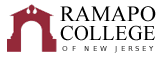 
Biology: Medical College EAP**(Joint LECOM***) 3+4 TrackRecommended Four-Year Plan (Fall 2021)
The recommended four-year plan is designed to provide a blueprint for students to complete their degrees within four years. These plans are the recommended sequences of courses. Students must meet with their Major Advisor to develop a more individualized plan to complete their degree.  This plan assumes that no developmental courses are required.  If developmental courses are needed, students may have additional requirements to fulfill which are not listed in the plan.NOTE: This recommended Four-Year Plan is applicable to students admitted into the major during the 2021-2022 academic year.

Total Credits Required: 128 credits (actual RCNJ credits = 111.5)Minimum GPA: 3.2 Science; 3.5 overall
*This course has a pre-requisite.  Please refer to the course catalog for information about pre-requisites.*Biology Electives require at least a “C” average in BIOL111 and BIOL 113.**Admissions Early Acceptance Program***Lake Erie College Of MedicineAThis course requires a CLM test for placement purposes.BIf needed.C If Pre-Calculus is taken then a summer course would be needed between the First and Second yearWI: Writing Intensive-3 required in the major** General Education courses can be taken in any sequence, not necessarily what is suggested here.School of Theoretical and Applied ScienceFirst YearFirst YearFirst YearFirst YearFirst YearFirst YearFall SemesterHRS✓Spring SemesterHRS✓Gen Ed: INTD 101-First Year Seminar4BIOL 113-Fundamentals of Biology II*4CHEM 116-General Chemistry I4BIOL 113L-Fundamentals of Biology II Lab *1CHEM 116L-General Chemistry I Lab1CHEM 117-General Chemistry II Lecture*4BIOL 111-Fundamentals of Biology I 4CHEM 117-General Chemistry II Lab*1BIOL 111L-Fundamentals of Biology I Lab1Gen Ed: MATH 121-Calculus I ABC4Gen Ed: CRWT 102-Critical Reading & Writing II4Gen Ed: SOSC 110-Social Science Inquiry  4Career Pathways: PATH TS1 – Career Pathways Module 1 Degree
Rqmt.Total:18Total:18Summer SemesterHRS✓PSYC 101-Introduction to Psychology4Total:4Second YearSecond YearSecond YearSecond YearSecond YearSecond YearFall SemesterHRS✓Spring SemesterHRS✓CHEM 211-Organic Chemistry I Lecture *4Biology Elective4- 5.5CHEM 211L-Organic Chemistry I Lab*1 BIOL 221-General Ecology *4BIOL 332-Genetics* 4Gen Ed: AIID 201-Studies in Arts and Humanities or HNRS 201-Honors Studies in the Arts and Humanities **4BIOL 332L-Genetics Lab* (WI)1.5CHEM 213-Organic Chemistry II Lecture *4Gen Ed: Historical Perspectives **4CHEM 213L-Organic Chemistry II Lab*1Gen Ed: Global Awareness **4Career Pathways: PATH TS3 – Career Pathways Module 3Degree
Rqmt.Career Pathways: PATH TS2 – Career Pathways Module 2Degree
Rqmt.Total:18.5Total:17-18.5Third YearThird YearThird YearThird YearThird YearThird YearFall SemesterHRS✓Spring SemesterHRS✓PHYS 111-Fundamentals of Physics I4PHYS 113-Fundamentals of Physics II Lecture* 4PHYS 116L or 118L-Introductory Physics I Lab1PHYS 119L-Introductory Physics II Lab*1BIOL 407-Cell and Molecular Biology * (WI)4BIOL 356-Evolution* (WI)4BIOL 407L-Cell and Molecular Biology lab* 1.5CHEM 425-Biochemistry *4PSYC 242-Statistics or ENSC 345-Research Design & Statistics4Gen Ed: Culture & Creativity, Systems Sustainability & Society, or Values & Ethics** (Must be outside of TAS)4Gen Ed: Culture & Creativity, Systems Sustainability & Society, or Values & Ethics** 4Total:18.5Total:17Fourth YearLake Erie College of Medicine